Положение о межрегиональном конкурсе сочинений на тему «Уроки благодарности»в рамках проекта Свердловского регионального отделения ВСМС «СПАСИБО!»1. Общие положения 1.1. Настоящее положение регламентирует порядок проведения конкурса  сочинений на тему «Уроки благодарности» (далее - Конкурс). Конкурс  организуется в рамках деятельности по проекту «СПАСИБО!»,  реализуемого Свердловским региональным отделением Общероссийской общественной организации «Всероссийский Совет местного самоуправления» (ВСМС) под руководством Председателя  Регионального совета Свердловского  регионального  отделения ВСМС,   заместителя  Председателя  Центрального    Совета  ВСМС    по   Уральскому   федеральному   округу  А.И. Павлова.1.2. Конкурс проводится в целях:- патриотического, нравственного воспитания молодого поколения, формирования уважения  к  фронтовым и трудовым заслугам,  к проявлениям высоких нравственных качеств,- формирования глубокого интереса граждан к сохранению исторического и культурного наследия, к выражению благодарности за заслуги перед обществом,- расширения связи личного опыта и лучших традиций выражения благодарности. 1.3. Организатором  Конкурса являются Свердловское региональное отделение ВСМС.1.4. Организацию и проведение Конкурса осуществляет оргкомитет, который формирует состав конкурсной комиссии. 1.5. Конкурсная комиссия рассматривает представленные конкурсные материалы, оценивает их, принимает решение о присуждении призовых мест. 2.  Предмет конкурса На конкурс принимаются сочинения  на тему «Уроки благодарности». В рамках указанной темы  возможны повествования и рассуждения:- о проявлениях высоких нравственных качеств, которые дают уроки благодарности,-  о мероприятиях,  которые  объединяют  людей  для защиты  традиционных  нравственных ценностей,   - о достижениях, которые необходимо хранить в памяти истории и культуры, -  о  добрых делах, за которые не было выражено должной благодарности, и о желании  восполнить этот пробел.3. Условия и порядок проведения Конкурса 3.1. В Конкурсе принимают участие индивидуальные авторы. 3.2. Конкурс проводится в один этап по двум возрастным категориям:молодежная возрастная категория – до 18 лет,старшая возрастная категория – от 18 лет.Возраст участника определяется на дату начала приема заявок на Конкурс.3.3.  Прием конкурсных сочинений с заявками на участие в Конкурсе производится с 15 ноября  2016 года  по 20 марта 2017 года включительно.3.4. Дата подачи сочинения определяется по дате его поступления на электронный адрес конкурсной комиссии. 3.5.  Подведение итогов Конкурса производится в апреле 2017 года ко Дню местного самоуправления. Конкурсная комиссия принимает решение о присуждении призовых мест по каждой из двух возрастных категорий.  Решение конкурсной комиссии принимается открытым голосованием простым большинством голосов. 3.6.  Свердловское региональное отделение ВСМС вправе размещать присланные на Конкурс  материалы в  средствах массовой информации и/или иных изданиях. 4. Требования к материалам, представляемым для участия в Конкурсе 4.1. К участию в Конкурсе допускаются авторские сочинения, написанные на русском языке. 4.2. Сведения об участнике Конкурса вносятся в заявку и прикладываются к сочинению в формате «doc». (Приложение 1). 4.3. Сочинения на Конкурс принимаются только в электронном виде с пометкой «Сочинение на Конкурс» на адрес электронной почты: vsms-spasibo@yandex.ru. 4.4. Требования к оформлению конкурсных работ: 4.4.1. Работа должна быть подготовлена с использованием редактора WORD в формате «doc».  В названии файла указываются фамилия  и инициалы автора. 4.4.2. Текст сочинения должен быть набран через полтора интервала, шрифт - Times New Roman, размер шрифта - № 14. Параметры страницы:  левое поле - 30 мм, правое поле - 15 мм, верхнее поле - 20 мм, нижнее поле - 20 мм. В тексте сочинения указывается его тема, Ф.И.О. автора.  Объем сочинения - до 20 листов печатного текста (без иллюстраций и фотографий). 4.4.3.  Сочинение может быть дополнено иллюстрациями. Иллюстрации должны иметь сквозную нумерацию в сочинении и подписи. Иллюстрации должны быть отсканированы и приложены отдельным файлом к сочинению в формате «JPG». 4.4.4. Работа может быть подкреплена фотографиями. Фотографии должны быть приложены отдельным файлом в формате «JPG». 5. Критерии оценки конкурсных сочинений:5.1. Раскрытие заданной темы. 5.2. Актуальность и воспитательное значение опыта, воплощенного в сочинении. 5.3.  Нестандартный подход к теме благодарности, широта и глубина понимания темы. 5.4.  Изложение работы литературным языком, доступным для понимания широкому кругу читателей.5.5. Отражение в сочинении особенностей региона, муниципалитета. 6. Награждение победителей Конкурса 6.1. Лауреатами Конкурса признаются участники, набравшие по итогам работы конкурсной комиссии большее количество баллов. 6.2. Объявление о времени и месте церемонии награждения лауреатов Конкурса производится по электронной почте по адресам, указанным участниками конкурса в заявке.6.3. Лауреаты Конкурса получают электронное приглашение на участие в церемонии награждения, которая состоится в период празднования Дня местного самоуправления  в апреле 2017 года. 6.4. Подведение итогов конкурса и награждение проводится по каждой из двух возрастных категорий.  В каждой возрастной категории вручаются три премии: за первое, второе и третье места. Премия за первое место – 50 000 (пятьдесят тысяч) рублей, за второе – 30 000 (тридцать тысяч) рублей, за третье – 20 000 (двадцать тысяч) рублей. Лауреатам и иным участникам конкурса могут вручаться специальные призы и подарки.Сочинения лауреатов конкурса и другие сочинения, обобранные конкурсной комиссией, публикуются в специальном издании.7. Контактная информация: Электронная почта: vsms-spasibo@yandex.ru, тел.: (343) 287-54-02.Заявка на участие в КонкурсеФамилия, имя, отчество автора сочинения.Дата рождения автора.Место жительства автора (наименование субъекта РФ, района, города, иного населенного пункта).Дата написания сочинения.Краткие сведения об авторе (учащийся школы №…,, преподаватель, пенсионер и т.д.). Контактные данные: телефон, E-mail.УТВЕРЖДАЮ
Председатель  Регионального совета Свердловского регионального отделения ВСМС  А.И. Павлов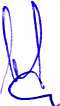 31.10. 2016Приложение  1к Положению о межрегиональном конкурсе сочинений на тему «Уроки благодарности»